Российская  Федерациямуниципальное бюджетное дошкольное образовательное учреждение«Детский сад № 301».660119, г. Красноярск, пр.60 лет Образования СССР, д.16,22 т.2-25-08-07, т.2-25-08-01E-mail: dou301@yandex.ru,ОКПО   55921483     ОГРН   1022402485984         ИНН/КПП   2465040930/246501001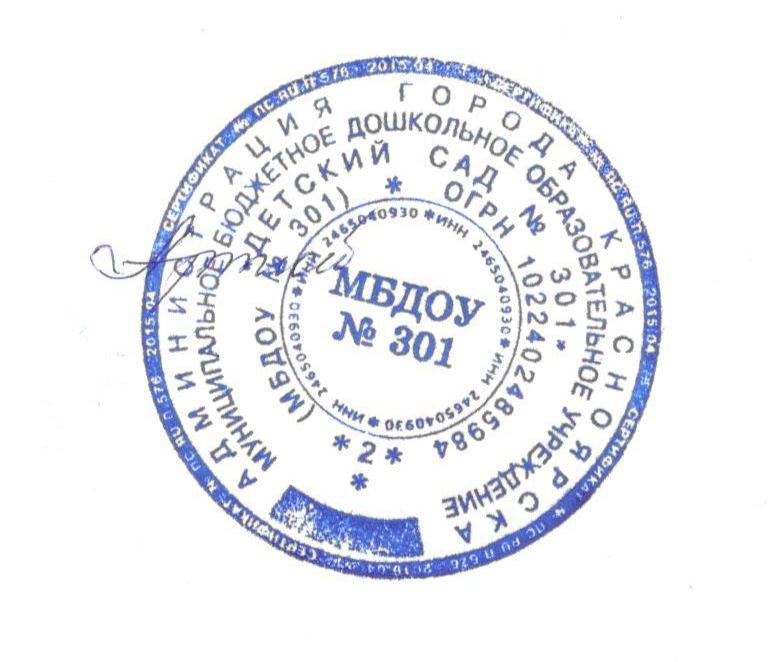 ПОЛОЖЕНИЕо порядке взаимодействия со службами жизнеобеспечения города при возникновении чрезвычайных ситуаций.1.Общие положения1.1.Настоящая инструкция разработана в МБДОУ № 301 и определяет порядок действия должностных лиц и работников при угрозе и возникновении пожара, ЧС природного и техногенного характера, угрозе террористических актов, аварий на инженерных коммуникациях детского сада и пр. Все работники детского сада обязаны четко знать и строго выполнять установленный порядок действий при угрозе и возникновении пожара, ЧС природного и техногенного характера, угрозе террористических актов, аварий на инженерных коммуникациях детского сада и пр.1.2. Данная инструкция является обязательной для исполнения всеми работниками детского сада.2.Организация взаимодействия в случае возникновения пожара2.1. Немедленно сообщить по телефону «01» в пожарную часть, назвать адрес, место возникновения пожара, свою должность, фамилию, имя, отчество.2.2. Позвонить в службу скорой помощи по телефону «03», назвать адрес, место возникновения пожара, свою должность, фамилию, имя. Отчество, количество воспитанников и работников.2.3. Организовать освобождение подъездов к зданию от автомашин и встречу пожарных подразделений.2.4. Доложить начальнику прибывшего подразделения об очаге возгорания, обстановке на пожаре, эвакуированных людях, принятых мерах.2.5. Встретить машины скорой помощи, проводить врачей к пострадавшим, оказать помощь в госпитализации.3.Организация взаимодействия в случае возникновения ЧС природногоили техногенного характера3.1.Немедленно сообщить в управление по делам ГО и ЧС Советского района  г. Красноярска по телефону  220-06-43,220-06-44 или в отдел ГО и ЧС города по телефону «01», назвать адрес, место возникновения ЧС, свою должность, фамилию, имя, отчество.3.2. В случае сопровождения ЧС пожаром, немедленно сообщить по телефону «01» назвать адрес, место возникновения пожара, свою должность, фамилию, имя, отчество.3.3.Позвонить в службу скорой медицинской помощи по телефону «03», назвать адрес, место возникновения ЧС, свою должность, фамилию, имя, отчество, количество воспитанников и работников.3.4. Организовать освобождение подъездов к зданию от автомашин и встречу пожарных подразделений.3.5. Доложить сотруднику отдела ГО и ЧС города о чрезвычайной ситуации, обстановке, принятых мерах по эвакуации людей и ликвидации ЧС.3.6. Доложит начальнику прибывшего пожарного подразделения об очаге возгорания, обстановке на пожаре, эвакуированных людях, принятых мерах.3.7. Встретить машины скорой медицинской помощи, проводить врачей к пострадавшим, оказать помощь в госпитализации.4.Организация взаимодействия в случае возникновения угрозы террористических акций, при обнаружении подозрительногоили взрывоопасного предмета4.1.В случае обнаружения подозрительных веществ и предметов необходимо срочно позвонить в дежурную часть УВД города по телефону «02», в отдел полиции № 9 т.225-44-55, назвать адрес, место работы, свою должность, фамилию, имя, отчество.4.2.В случае получения информации об угрозе взрыва или иной террористической акции необходимо срочно информировать  отдел полиции № 9 т.225-44-55, УВД по телефону «02». По окончанию разговора телефонную трубку на рычаг телефонного аппарата не класть в течение двух минут.4.3.До прибытия представителей правоохранительных органов необходимо эвакуировать находящихся в опасной зоне людей (воспитанников, родителей, работников) и обеспечить охрану данной зоны от проникновения посторонних лиц.4.5.Доложить сотрудникам правоохранительных органов о сложившейся обстановке и принятых мерах.5. Организация взаимодействия в случае возникновения аварии на инженерных коммуникациях теплоснабжения5.1. В случае возникновения аварии необходимо срочно позвонить в аварийные службы обслуживающих организаций по телефонам:- аварийно-техническая служба ООО «Шанс ЛТД»  т. 224-97-83- центральная диспетчерская служба   городского  хозяйства « Служба 005» т. 256-80-05;-диспетчерская служба ООО "Краском" т. 211-39-63;5.2. До прибытия аварийной бригады необходимо удалить людей с места аварии, обеспечить охрану зоны аварии от проникновения посторонних лиц.5.3. После прибытия аварийной бригады доложить о сложившейся обстановке, принятых мерах, проводить к месту аварии.6. Организация взаимодействия в случае возникновения аварии электрических сетей6.1.В случае возникновения аварии электрических сетей в здании или на территории детского сада необходимо срочно позвонить в аварийную службу обслуживающей организации по телефону:-ООО «Электросвет» - т. 277-20-01- центральная диспетчерская служба   городского  хозяйства « Служба 005» т. 256-80-05;6.2. До устранения аварии необходимо обеспечить работников фонариками (в электрощитовой).6.3. В течение года со всеми педагогическими работниками проводятся инструктажи по охране жизни и здоровья воспитанников. Педагогов обучают основам первой медицинской помощи, действиям при возникновении ЧС, порядку действий во время эвакуации детей из здания и пр.Утверждаю:			Заведующий                                                                   _____________ Артюшина Т.П.                                                  19 ноября 2015г.                                                                                                                                                                                            Принято:на  Общем собраниитрудового коллектива:прото  протокол  № 8 от 19.11.15г Согласованопредседатель профкомитета      ________________Н.В.Потехина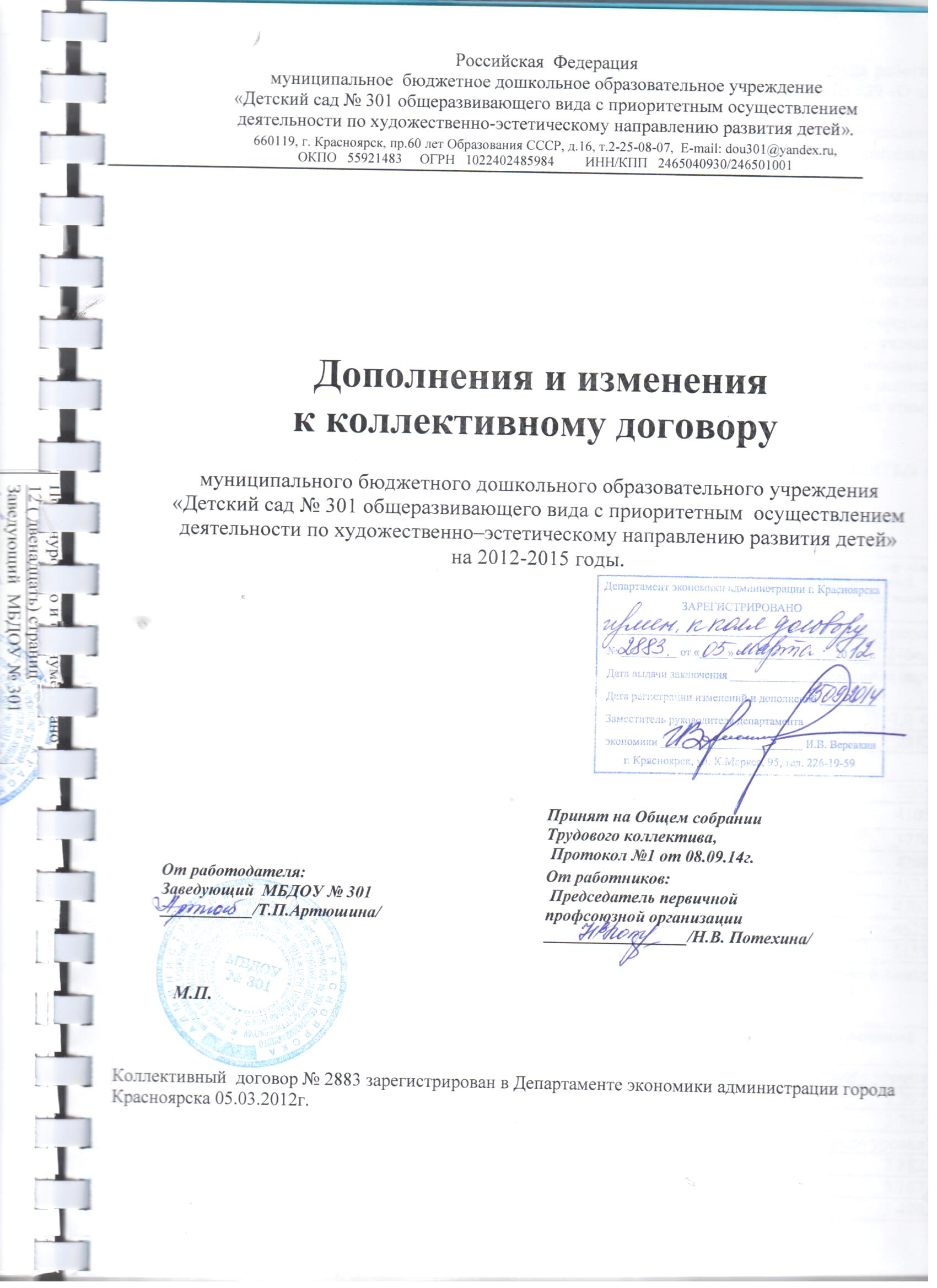 